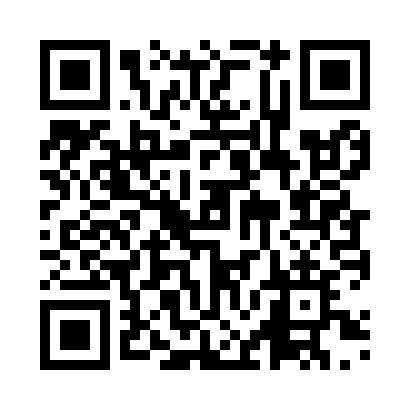 Prayer times for Nemuro, JapanWed 1 May 2024 - Fri 31 May 2024High Latitude Method: NonePrayer Calculation Method: Muslim World LeagueAsar Calculation Method: ShafiPrayer times provided by https://www.salahtimes.comDateDayFajrSunriseDhuhrAsrMaghribIsha1Wed2:194:1111:153:096:198:042Thu2:174:0911:153:096:218:063Fri2:154:0811:153:106:228:084Sat2:134:0711:143:106:238:095Sun2:114:0511:143:116:248:116Mon2:094:0411:143:116:258:137Tue2:074:0311:143:116:268:158Wed2:054:0211:143:126:278:169Thu2:034:0011:143:126:288:1810Fri2:013:5911:143:126:308:2011Sat1:593:5811:143:136:318:2212Sun1:573:5711:143:136:328:2313Mon1:563:5611:143:136:338:2514Tue1:543:5511:143:146:348:2715Wed1:523:5411:143:146:358:2816Thu1:503:5211:143:146:368:3017Fri1:483:5111:143:156:378:3218Sat1:473:5111:143:156:388:3419Sun1:453:5011:143:156:398:3520Mon1:433:4911:143:166:408:3721Tue1:423:4811:143:166:418:3922Wed1:403:4711:143:166:428:4023Thu1:393:4611:143:176:438:4224Fri1:373:4511:153:176:448:4325Sat1:363:4511:153:176:458:4526Sun1:343:4411:153:186:468:4627Mon1:333:4311:153:186:478:4828Tue1:323:4211:153:186:488:4929Wed1:303:4211:153:196:498:5130Thu1:293:4111:153:196:508:5231Fri1:283:4111:153:196:508:54